Министерство образования Московской области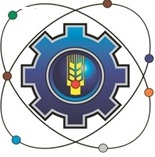 Государственное бюджетное профессиональное образовательное учреждение Московской области «Щелковский колледж»(ГБПОУ МО «Щелковский колледж»)СОГЛАСОВАНОПредставитель работодателя:____________________________наименование предприятия____________________________подпись               ФИО«____» _____________20___ г.ПРОГРАММАГОСУДАРСТВЕННОЙ ИТОГОВОЙ АТТЕСТАЦИИ ВЫПУСКНИКОВпо профессии                 43.01.07 «Слесарь по эксплуатации и ремонту газового оборудования»2020 г.Программа государственной итоговой аттестации выпускников разработана на основе Федерального государственного образовательного стандарта среднего профессионального образования по профессии 43.01.07 «Слесарь по эксплуатации и ремонту газового оборудования»  (далее – ФГОС СПО), (приказ Минобрнауки РФ №732 от 02 августа 2013 г., утв. Министерством юстиции №29517 от 20 августа 2013 г.) Организация-разработчик:Государственное бюджетное профессиональное образовательное учреждение Московской области «Щелковский колледж» Разработчики:Группа преподавателей и методистов ГБПОУ МО «Щелковский колледж»РАССМОТРЕНАпредметной (цикловой) комиссией Техника и технология строительства от «31» августа 2020 г. протокол № 1Председатель ПЦК ______________ Л.Ю. НемоваОбщие положенияПрограмма государственной итоговой аттестации (далее ГИА) выпускников по профессии 43.01.07 «Слесарь по эксплуатации и ремонту газового оборудования» является частью основной образовательной программы среднего профессионального образования - программы подготовки квалифицированных рабочих, служащих по профессии 43.01.07 «Слесарь по эксплуатации и ремонту газового оборудования», в части присвоения квалификации: «Слесарь по эксплуатации и ремонту газового оборудования» (далее ВД) и профессиональных (далее ПК) и общих (далее ОК) компетенций.  Виды профессиональной деятельности и профессиональные компетенции выпускника: ВПД 1 Обслуживание и ремонт газового оборудования систем газоснабжения потребителей (населения, коммунально-бытовых и промышленных организаций)ПК 1.1. Выполнять работы по разборке и сборке газовой арматуры и оборудования ПК 1.2. Определять и анализировать параметры систем газоснабжения.ПК 1.3. Выполнять работы по ремонту систем газоснабжения жилых домов и коммунально-бытовых потребителей.ПК 1.4. Производить обслуживание оборудования котельных, ремонт приборов и аппаратов системы газоснабжения промышленных потребителей.ПК 1.5. Производить установку и техническое обслуживание бытовых газовых приборов и оборудования.ПК 1.6. Проводить работы по вводу в эксплуатацию и пуску газа в бытовые газовые приборы.ВПД 2	Обслуживание и ремонт подземных газопроводов и сооружений на нихПК 2.1 Выполнять слесарные работы на действующих газопроводах.ПК 2.2 Выполнять слесарно-монтажные работы по присоединению вновь построенных газопроводов к действующим.ПК 2.3.Производить замеры давления газа на подземных газопроводах.ПК 2.4.Производить поиск утечки газа методом бурения скважин на глубинузалегания газопроводов.ПК 2.5. Производить ремонт подземных газопроводов и сооружений на них(гидрозатворов, компенсаторов, конденсатосборников, вентилей, кранов, задвижек).ПК 2.6 Вводить в эксплуатацию газорегуляторные пункты, обслуживать и ремонтировать их оборудование.ПК 2.7 Обслуживать дренажные, катодные, анодные и протекторные защитные установки.Общие компетенции выпускника:OK 1. Понимать сущность и социальную значимость своей будущей профессии, проявлять к ней устойчивый интерес.ОК 2.	Организовывать собственную деятельность, исходя из цели и способов еедостижения, определенных руководителем.ОК 3. Анализировать рабочую ситуацию, осуществлять текущий и итоговый контроль, оценку и коррекцию собственной деятельности, нести ответственность за результаты своей работы.ОК 4. Осуществлять поиск информации, необходимой для эффективного выполнения профессиональных задач.ОК 5. Использовать информационно-коммуникационные технологии в профессиональной деятельности.ОК 6. Работать в команде, эффективно общаться с коллегами, руководством, клиентами.ОК 7. Исполнять воинскую обязанность, в том числе с применением полученных профессиональных знаний (для юношей)Государственная итоговая аттестация включает защиту выпускной квалификационной работы (выпускная практическая квалификационная работа и письменная экзаменационная работа). Обязательные требования - соответствие тематики выпускной квалификационной работы содержанию одного или нескольких профессиональных модулей; выпускная практическая квалификационная работа должна предусматривать сложность работы не ниже разряда по профессии рабочего, предусмотренного ФГОС СПО.  На проведение ГИА учебным планом отведено 72 часа (2 недели):Присваиваемая квалификация: Слесарь по эксплуатации и ремонту газового оборудования.. Целью государственной итоговой аттестации является установление соответствия результатов освоения выпускниками колледжа образовательной программы среднего профессионального образования соответствующим требованиям федерального государственного образовательного стандарта (далее – ФГОС) среднего профессионального образования по профессии 43.01.07 «Слесарь по эксплуатации и ремонту газового оборудования». Форма государственной итоговой аттестации в соответствии сФГОС СПО для лиц, осваивающих программы подготовки квалифицированных рабочих, служащих может быть проведена в виде демонстрационного экзамена по решению образовательной организации.. К государственной итоговой аттестации допускаются обучающиеся, не имеющие академических задолженностей и в полном объеме выполнившие учебный план или индивидуальный учебный план по осваиваемой профессиональной образовательной программе среднегопрофессионального образования 43.01.07 «Слесарь по эксплуатации и ремонту газового оборудования».II. Процедура проведения ГИАЗащита выпускной квалификационной работы проходит в два этапа и включает:выполнение выпускной практической квалификационной работы (демонстрационного экзамена)защита письменной экзаменационной работы в учебном заведении.Вид итоговой аттестации: Выполнение выпускной практической квалификационной работы.Целью данного этапа является выявление уровня профессиональной подготовки выпускника, предусмотренного квалификационной характеристикой и определение готовности его к самостоятельной профессиональной деятельности. К выпускной практической квалификационной работе допускаются обучающиеся, успешно прошедшие промежуточную аттестацию по МДК, учебной и производственной практик. Ознакомление с программой государственной итоговой аттестации - не позднее, чем за шесть месяцев до начала государственной итоговой аттестации.Сроки проведения - в соответствии с графиком проведения выпускных практических квалификационных работ. Обучающиеся выполняют практическую квалификационную работу отдельно по каждой ПК, входящей в ППКРС.Перечень выпускных практических квалификационных работ рассматривается предметно-цикловой комиссией, согласуется с работодателями и утверждается заместителем директора по учебно-производственной работе. Процедура проведения: выполняется выпускная практическая квалификационная работа в мастерской колледжа или на предприятии. Мастер производственного обучения под руководством заместителя директора по учебно-производственной работе совместно с соответствующими работниками предприятий своевременно подготавливают необходимые машины, оборудование, рабочие места, материалы, заготовки, инструменты, приспособления, документацию и обеспечивают соблюдение норм и правил охраны труда. Обучающимся сообщается порядок и условия выполнения работы. Выдается необходимая техническая документация, ученический наряд с указанием содержания и разряда работы, нормы времени и рабочего места.Выпускная практическая квалификационная работа выполняется обучающимися в присутствии аттестационной комиссии. Результаты выполнения выпускных практических квалификационных работ заносятся в протокол. Критерии оценки выполнения работы: овладение приемами работ, соблюдение технических и технологических требований к качеству производимых работ, выполнение установленных норм времени (выработки), умелое пользование оборудованием, соблюдение требований безопасности труда и организации рабочего времени.Вид итоговой аттестации:Защита письменной экзаменационной работы. Целью данного вида является выявление готовности выпускника к целостной профессиональной деятельности, способности самостоятельно применять полученные теоретические знания для решения производственных задач, умений пользоваться не только учебниками, учебными пособиями, но и современным справочным материалом, специальной технической литературой, каталогами, стандартами, нормативными документами, а также знания современной техники и технологий.Сроки проведения - в соответствии с расписанием, которое доводится до сведения обучающихся не позднее, чем за шесть месяцев до начала работы аттестационной комиссии.Тематика письменных экзаменационных работ разрабатывается преподавателем спецдисциплин совместно с мастером производственного обучения, рассматривается методической комиссией, согласовывается с работодателем и утверждается заместителем директора по учебно-производственной работе. Письменная экзаменационная работа должна иметь актуальность и практическую значимость и выполняться по возможности по предложениям (заказам) предприятий - заказчиков рабочих кадров. Она должна соответствовать содержанию производственной практики, а также компетенциям, предусмотренным ФГОС. Требования к структуре, объёму, содержанию, оформлению письменной экзаменационной работы излагаются в методических рекомендациях, на основании Правил оформления письменной работы по ГОСТ 7.32 - 2001, ГОСТ 2.105-95.Закрепление тем письменных экзаменационных работ за обучающимися с указанием руководителя и сроков выполнения оформляется приказом директора колледжа производится не позднее чем за шесть месяцев до государственной итоговой аттестации. Полностью готовая письменная экзаменационная работа вместе с рецензией сдается обучающимся заместителю директора по учебно-производственной работе для окончательного контроля и подписи. Если письменная экзаменационная работа подписана, то она включается в приказ о допуске к защите. Внесение изменений в письменную экзаменационную работу после получения рецензии не допускается.Процедура проведения ГИА: подписанная заместителем директора по учебно-производственной работе, письменная экзаменационная работа лично предоставляется обучающимся аттестационной комиссии в день защиты. Выпускнику в процессе защиты разрешается пользоваться пояснительной запиской. Необходимо также при выступлении использовать демонстрационные материалы, уделить внимание отмеченным в рецензии замечаниям и ответить на них.Защита письменной экзаменационной работы проводится на открытом заседании аттестационной комиссии. На защиту работы отводится до 45 минут. Процедура защиты устанавливается председателем экзаменационной комиссии по согласованию с членами комиссии. Может быть предусмотрено выступление руководителя ВКР, а также рецензента.При рассмотрении окончательной оценки по защите ВКР учитываются:Доклад выпускника по каждому разделу ВКР;Ответы на вопросы;Оценка рецензента;Отзыв руководителя.       Организация и проведение ГИА в образовательном учреждении определяется Программой итоговой аттестации выпускников.При принятии решения о присвоении разряда по профессии и выдаче документа об уровне образования необходимо учитывать в комплексе и оценивать взвешенно: доклад обучающегося на защите письменной экзаменационной работы, ответы на дополнительные вопросы, итоги успеваемости и посещаемости по предметам учебного плана, выполнение программы производственного обучения, результаты выпускной практической квалификационной работы, данные производственной характеристики.Условия организации и проведении государственной итоговой аттестации Расписание ГИА, согласовывается с председателем государственной экзаменационной комиссии и утверждается директором колледжа. Расписание ГИА доводится до общего сведения не позднее, чем за месяц до начала ГИА. Государственная экзаменационная комиссия (ГЭК)Для проведения ГИА создается ГЭК численностью не менее 5 человек. Комиссия работает на базе ГБПОУ МО «Щелковский колледж». В состав ГЭК входят:председатель ГЭК;заместитель председателя ГЭК;члены комиссии: из педагогических работников образовательной организации, лиц, приглашенных из сторонних организаций, в том числе педагогических работников, представителей работодателей или их объединений, направление деятельности которых соответствует области профессиональной деятельности, к которой готовятся выпускники.ответственный секретарь ГЭК (без права голоса).III. Требования к выпускным квалификационным работам и методика их оцениванияГосударственная итоговая аттестация обучающихся не может быть заменена оценкой уровня их подготовки на основе текущего контроля успеваемости и результатов промежуточной аттестации.Решения государственных экзаменационных комиссий принимаются на закрытых заседаниях простым большинством голосов членов комиссии, участвующих в заседании, при обязательном присутствии председателя комиссии или его заместителя. При равном числе голосов голос председательствующего на заседании государственной экзаменационной комиссии является решающим.Оценку выполнения заданий демонстрационного экзамена в баллах осуществляет экспертная группа, возглавляемая главным экспертом.Не допускается участие в оценивании заданий демонстрационного экзамена экспертов, принимавших участие в обучении студентов или представляющих с ними одну образовательную организацию.Результаты любой из форм государственной итоговой аттестации определяются оценками "отлично", "хорошо", "удовлетворительно", "неудовлетворительно" и объявляются в тот же день после оформления в установленном порядке протоколов заседаний государственных экзаменационных комиссий.Баллы за выполнение заданий демонстрационного экзамена выставляются в соответствии со схемой начисления баллов, приведенной в комплекте оценочной документации.Необходимо осуществить перевод полученного количества баллов в оценки "отлично", "хорошо", "удовлетворительно", "неудовлетворительно".Максимальное количество баллов, которое возможно получить за выполнение задания демонстрационного экзамена, принимается за 100%. Перевод баллов в оценку может быть осуществлен на основе таблицы N 1.Результаты победителей и призеров чемпионатов профессионального мастерства, проводимых союзом либо международной организацией "WorldSkills International", осваивающих образовательные программы среднего профессионального образования, засчитываются в качестве оценки "отлично" по демонстрационному экзамену.На основании решения государственной экзаменационной комиссии лицам, успешно прошедшим государственную итоговую аттестацию, выдаются документы об образовании и о квалификации.Лицам, прошедшим процедуру демонстрационного экзамена по стандартам Ворлдскиллс Россия получают Паспорт компетенций (Skills Passport). Паспорт компетенций (Skills Passport) – электронный документ, формируемый по итогам демонстрационного экзамена по стандартам Ворлдскиллс Россия в личном профиле каждого участника в системе eSim на русском и английском языках. V. Порядок подачи и рассмотрения апелляцииПо результатам ГИА выпускник, участвовавший в государственной ГИА, имеет право подать в апелляционную комиссию письменное апелляционное заявление о нарушении, по его мнению, установленного порядка проведения ГИА и (или) несогласии с ее результатами (далее - апелляция). Апелляция подается лично выпускником или родителями (законными представителями) несовершеннолетнего выпускника в апелляционную комиссию колледжа. Апелляция о нарушении порядка проведения ГИА подается непосредственно в день проведения ГИА. Апелляция о несогласии с результатами ГИА подается не позднее следующего рабочего дня после объявления результатов ГИА. Апелляция рассматривается апелляционной комиссией не позднее трех рабочих дней с момента ее поступления. Состав апелляционной комиссии утверждается колледжем одновременно с утверждением состава ГЭК. Апелляционная комиссия состоит из председателя, не менее пяти членов из числа педагогических работников колледжа, не входящих в данном учебном году в состав ГЭК и секретаря. Председателем апелляционной комиссии является директор колледжа, либо лицо, исполняющее в установленном порядке обязанности директора колледжа. Секретарь избирается из числа членов апелляционной комиссии. Апелляция рассматривается на заседании апелляционной комиссии с участием не менее двух третей ее состава. На заседание апелляционной комиссии приглашается председатель соответствующей ГЭК. Выпускник, подавший апелляцию, имеет право присутствовать при рассмотрении апелляции. С несовершеннолетним выпускником имеет право присутствовать один из родителей (законных представителей). Указанные лица должны иметь при себе документы, удостоверяющие личность. Рассмотрение апелляции не является пересдачей ГИА. При рассмотрении апелляции о нарушении порядка проведения ГИА апелляционная комиссия устанавливает достоверность изложенных в ней сведений и выносит одно из решений: - об отклонении апелляции, если изложенные в ней сведения о нарушениях порядка проведения ГИА выпускника не подтвердились и/или не повлияли на результат ГИА; - об удовлетворении апелляции, если изложенные в ней сведения о допущенных нарушениях порядка проведения ГИА выпускника подтвердились и повлияли на результат ГИА. В последнем случае результат проведения ГИА подлежит аннулированию, в связи с чем, протокол о рассмотрении апелляции не позднее следующего рабочего дня передается в ГЭК для реализации решения комиссии. Выпускнику предоставляется возможность пройти ГИА в дополнительные сроки, установленные колледжем. Для рассмотрения апелляции о несогласии с результатами ГИА, полученными при защите ВКР, секретарь ГЭК не позднее следующего рабочего дня с момента поступления апелляции направляет в апелляционную комиссию ВКР, протокол заседания ГЭК и заключение председателя ГЭК о соблюдении процедурных вопросов при защите подавшего апелляцию выпускника. Для рассмотрения апелляции о несогласии с результатами ГИА, полученными при сдаче государственного экзамена, секретарь ГЭК, не позднее следующего рабочего дня с момента поступления апелляции, направляет в апелляционную комиссию протокол заседания ГЭК, письменные ответы выпускника (при их наличии) и заключение председателя ГЭК о соблюдении процедурных вопросов при проведении государственного экзамена, в том числе в виде демонстрационного экзамена. В результате рассмотрения апелляции о несогласии с результатами ГИА апелляционная комиссия принимает решение об отклонении апелляции и сохранении результата ГИА либо об удовлетворении апелляции и выставлении иного результата ГИА. Решение апелляционной комиссии не позднее следующего рабочего дня передается в ГЭК. Решение апелляционной комиссии является основанием для аннулирования ранее выставленных результатов ГИА выпускника и выставления новых.Решение апелляционной комиссии принимается простым большинством голосов. При равном числе голосов голос председательствующего на заседании апелляционной комиссии является решающим. Решение апелляционной комиссии доводится до сведения подавшего апелляцию выпускника (под роспись) в течение трех рабочих дней со дня заседания апелляционной комиссии. Решение апелляционной комиссии является окончательным и пересмотру не подлежит. Решение апелляционной комиссии оформляется протоколом, который подписывается председателем и секретарем апелляционной комиссии и хранится в архиве колледжа. VI. Необходимые материалы для проведения государственной итоговой аттестацииФГОС по профессии 43.01.07 «Слесарь по эксплуатации и ремонту газового оборудования».Программа государственной итоговой аттестации.Приказ директора о составе ГЭК, экспертной и апелляционной комиссии.Приказ о допуске к защите ВКР обучающихся, успешно завершивших обучение по программе подготовки квалифицированных рабочих, служащих (по результатам промежуточной аттестации и прохождением всех видов учебной и производственной практики, предусмотренных учебным планом).Протоколы заседания ГЭК.Сведения об успеваемости обучающихся по дисциплинам и профессиональным модулям (сводная ведомость), протоколы квалификационных экзаменов о присвоении разрядов по профессиям, а также об имеющихся достижениях по профилю специальности (грамоты, сертификаты, свидетельства др.), полученные при освоении основной профессиональной образовательной программы (портфолио).VII. Темы ВКРУстройство бытовых газовых плитУстройство проточных водонагревателейУстройство автоматических газовых водонагревателейАвтоматические устройства ВДГОМонтаж и пуск газа в бытовые приборыСпособы обнаружения и устранения неисправностей ВДГОВиды ремонта ВДГОЭксплуатация и ремонт бытовых газовых плитЭксплуатация и ремонт проточных газовых водонагревателей Эксплуатация и ремонт автоматических газовых водонагревателейОбслуживание, настройка и наладка автоматики ВДГОУстройство, эксплуатация и ремонт оборудования предприятий общественного питанияУстройство, эксплуатация и ремонт оборудования газифицированных котельныхУстройство, эксплуатация и ремонт оборудования газорегуляторных пунктовПравила монтажа и пуска газа в газовое оборудование коммунально-бытовых предприятий и котельных.Правила монтажа, ремонта и эксплуатации контрольно-измерительных приборов ГРП и котельныхУстройство, правила эксплуатации, ремонта и наладки автоматики газифицированных котельныхМонтаж, устройство, принцип действия и правила ремонта санитарно-технических устройств газорегуляторных пунктов.Устройство и правила эксплуатации оборудования резервуарных установок сжиженного газа.Правила техники безопасности и охрана труда при ремонте газового оборудованияГазовые приборы жилых домовТехнические требования и условия эксплуатации и ремонта газового оборудованияПодземные газопроводы. Газовые приборы коммунальных бытовых и промышленных организаций.Газгольдерные и газораспределительные станции сжиженного и сжатого газа.УТВЕРЖДАЮДиректор _______________ Ф.В.Бубич   подпись  «31»августа 2020 г.№Аттестационные испытанияОбъем времени итоговых аттестационных испытанийГИА.00Государственная (итоговая)72 часааттестация(2 недели)ГИА.01Подготовка выпускной квалификационной работы36 часов(1 неделя)ГИА.02Государственный экзамен (демонстрационный экзамен)   36 часов (1 неделя)Оценка ГИАОтношение полученного количества баллов к максимально возможному (в процентах)"неудовлетворительно".0,00% - 09,99%"удовлетворительно"10,00% - 29,99%"хорошо"30,00% - 59,99%"отлично" 60,00% - 100,00%